FORMATO DE INSCRIPCIÓNLa factura de pago de inscripción se generará a nombre de la persona indicada arriba? En caso de que su institución sea quien cancele los costos de inscripción, por favor diligencie la siguiente información con el fin de generar la factura:ENVIE ESTE FORMULARIO AL E-MAIL: SMEC@UTB.EDU.CO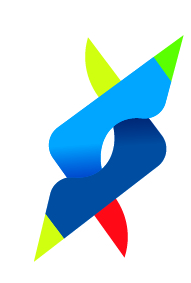 SMEC 20186TO SIMPOSIO NACIONAL EN MECÁNICA DE MATERIALES Y ESTRUCTURAS CONTINUAS: EXPERIMENTACIÓN, MODELADO NUMÉRICO Y TEÓRICONOMBREPRIMER APELLIDO                          SEGUNDO APELLIDO                                            TIPO Y No. DOCUMENTO  DENTIFICACIONTELEFONO DE CONTACTO     E-MAIL CONTACTONACIONALIDADDIRECCIÓN POSTAL (CIUDAD, DPTO Y PAIS)PONENTECO-AUTORESTUDIANTEASISTENTETIPO DE PARTICIPACIÓN (MARQUE CON UNA X”)TIPO DE PARTICIPACIÓN (MARQUE CON UNA X”)TIPO DE PARTICIPACIÓN (MARQUE CON UNA X”)EN CASO DE PARTICIPAR COMO PONENTE O CO-AUTOR INDIQUE EL NOMBRE DEL TRABAJOSINONOMBRE DE LA ENTIDADNITDIRECCION (PAIS, DPTO. Y CIUDAD)TELEFONO DE CONTACTOE-MAIL DE CONTACTO